Урок русского языка в 3 классе «Б» КГУ «Средняя общеобразовательная школа №30»Учитель: Кривченко Евгения НиколаевнаТема: Склонение личных местоимений. Употребление личных местоимений в косвенных падежах.Цель: учащиеся научатся изменять местоимения по падежам, определять категорию падежа   личных местоименийЗадачи: развитие учебно-познавательной компетенции (учащиеся научатся правильно употреблять местоимения в устной и письменной речи, сравнивать склонение личных местоимений со склонением имен существительных и имен прилагательных);	Развитие компетенции личностного саморазвития (учащиеся будут развивать внимание, память, речь, мышление, орфографическую зоркость, умение сравнивать и обобщать);	Развитие коммуникативной и социально-трудовой компетенции (учащиеся научатся работать в парах, самостоятельно, расширят представления о профессии врача, научатся принимать игровую роль)Оборудование: мультимедийная презентация, тетради, учебник, карточки с заданиями,Ход урока: І. Мотивационно-целевой этап.Организационный момент.Психологический настрой.Дыхательная гимнастика.- Ребята, закройте глаза и представьте, что у вас в руках зажженная свеча. Сделайте глубокий вдох и тихо-тихо выдохните так, чтобы не загасить пламя тоненькой струйкой воздуха. Еще раз вдохните и резко одним выдохом погасите свечку. А теперь наберите побольше воздуха в легкие и сдуйте все преграды и сложности на своем пути. Молодцы! Откройте глазки и займите свои места.СЛАЙД №1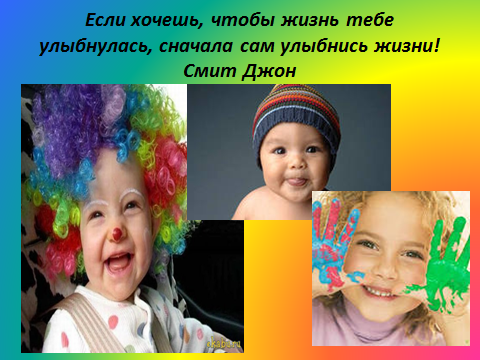 - Проверим наше настроение! СЛАЙД №2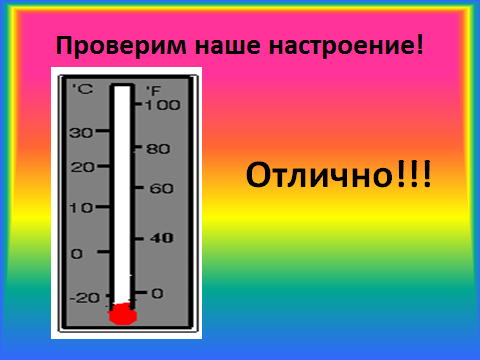 -Отлично!3) Постановка темы и цели урока.- Сегодня у нас необычный урок – урок-игра. А играть мы будем в «больницу». СЛАЙД №3- Познакомьтесь – Смагулова Амина – наш доктор, она раскроет нам секреты здоровья, секрет русского языка. А мы все будем ее пациентами.ІІ. Содержательно-познавательный этап.Правила игры. СЛАЙД №4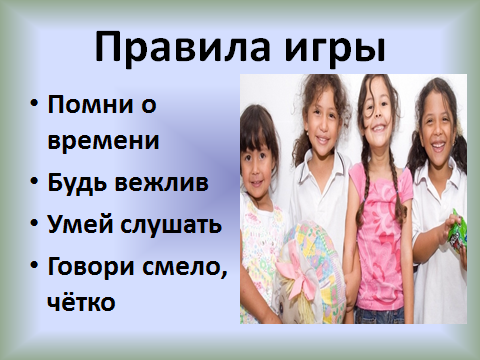 Минутка чистописания.Работа над высотой и формой элемента овал в букве Я.Показ на доске. Анализ письма, показ лучших образцов.СЛАЙД №5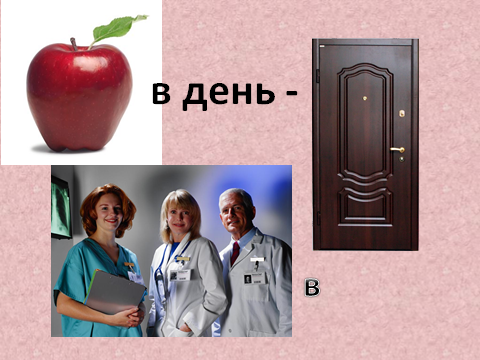 Яблоко в день – доктора в дверь. - О чем эта поговорка? Что необычного в ней заметили?В каких падежах употреблены имена существительные? Как определили?Словарно-орфографическая работа. Учащиеся работают на индивидуальных карточках:Актуализация опорных знаний.- Какие части речи встретились вам в словарно-орфографической работе?-Какая часть речи может встать вместо них?- Что такое местоимение?- Зачем употребляются местоимения в нашей речи?- Что нового можно узнать об этой части речи?5) Игра «Открой секрет»СЛАЙД №6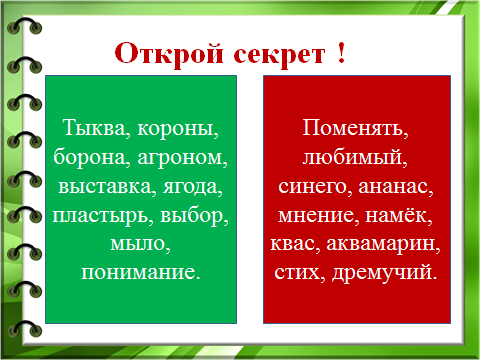 СЛАЙД №7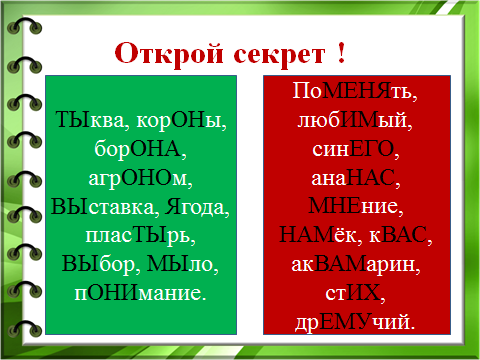 - Чем отличаются эти группы слов?6) Работа по развитию речи.Составление предложений с личными местоимениями в косвенных падежах («На приеме у врача»).Запись лучших предложений у доски с комментированием. Определение падежа имен существительных.7) Физминутка.- Что посоветует нам доктор для того, чтобы сохранить свое здоровье?СЛАЙД №8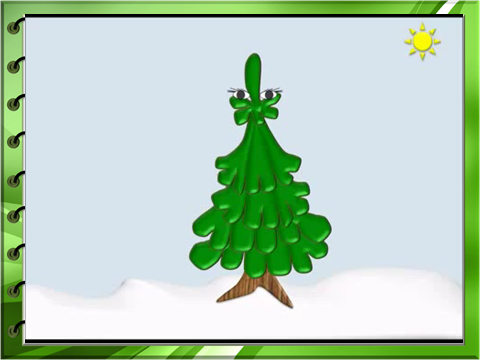 8) Работа в парах.У каждой пары карточка со стихотворением о здоровом образе жизни. Задание: найти в тексте стихотворения личные местоимения, определить их падеж.Проверка работы.9) Работа по учебнику.Работа с текстом. Употребление личных местоимений в косвенном падеже.С.    Упр.   ІІІ. Оценочно-рефлексивный этап.Итог урока.- Чему научились?- За что похвалю себя?- Над чем стоит поработать?2) Оценки за урок.Выступление врача, раздача «витаминок» с пожеланиями.Лучший рецепт от врача.СЛАЙД №10.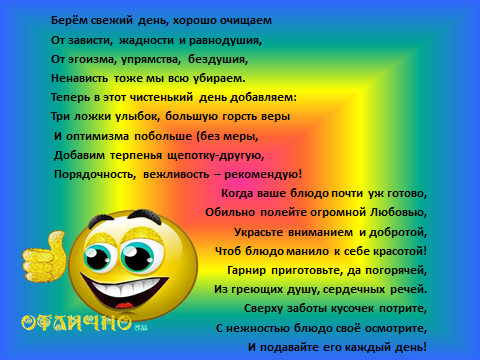 Домашнее задание: С.      Упр.Имя_____________________Свеж_е ов_щи                       сла_кая м_рко_ь              цв_тная к_пустаЗ_лёный _гурец                    спел_е  ябл_ко                  рассыпч_тый к_ртоф_льВыр_с в _г_роде                   соч?ный п_м_дор             _громная  пользаОценка________